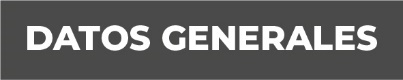 Nombre Enrique González BarrónGrado de Escolaridad Licenciado en DerechoCédula Profesional (Licenciatura) 4230826Teléfono de Oficina 921-21 52791Correo Electrónico egonzalezb@fiscaliaveracruz.gob.mxFormación Académica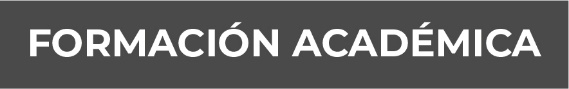 1989-1993Universidad Veracruzana Estudios de Licenciatura en Derecho.Trayectoria Profesional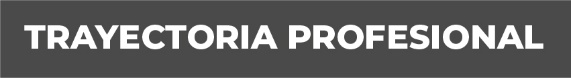 1993-2000Oficial Secretario en la Dirección General de Control de Procesos en Xalapa, Ver.2000 a 2003Agente del Ministerio Público Visitador en la Subprocuraduría de Supervisión y Control en Xalapa, Ver.2003 a 2007Agente del Ministerio Público Municipal en Hidalgotitlán, Ver.2007 a 2010Agente del Ministerio Público Conciliador e Investigador de la Agencia Segunda en Minatitlán, Ver.2010 a 2011Agente del Ministerio Público Investigador en Isla, Ver.2011 a 2014Agente del Ministerio Público Auxiliar del Subprocurador Regional Zona Centro en Cosamaloapan, Ver.2014Agente del Ministerio público Investigador en Agua Dulce, Ver.2014Agente del Ministerio Público Investigador en Las Choapas, Ver.2014 a 2015Agente del Ministerio Público Investigador en Isla, Ver.2015 a 2016Fiscal Auxiliar del Fiscal Regional Zona Centro en Cosamaloapan, Ver.2016 a la fechaFiscal Auxiliar del Fiscal Regional Zona Sur en Coatzacoalcos, Ver. Conocimiento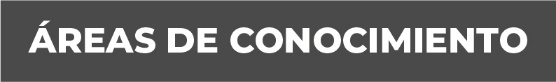 Derecho ConstitucionalDerecho PenalDerecho Procesal PenalAmparoDerecho CivilDerechos Humanos